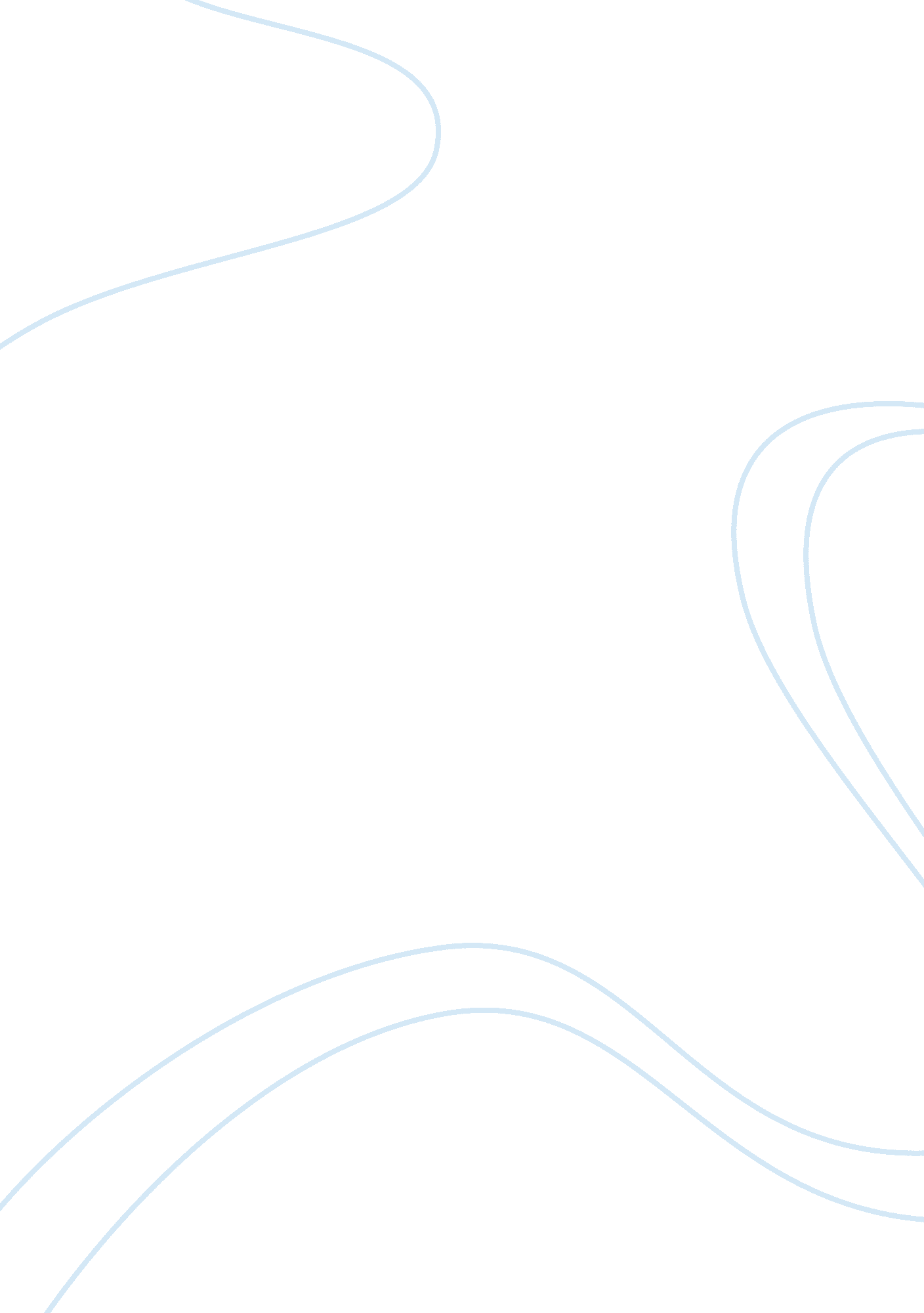 The concept of cross cultural management commerce flashcard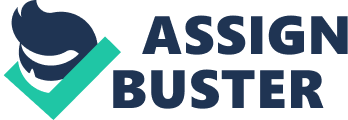 Contents 4. 0 Decision Hofstede ( 1994 ) defines civilization as “ the corporate scheduling of the head that distinguishes the members of one class people from another ” ( p. 5. ) . A peculiar “ class of people ” may include a state, an cultural group, an organisation, a household, or some other unit. He suggests that the civilizations of different states can be compared in footings of five dimensions, which is power distance, individuality, maleness, uncertainness turning away, and long term orientation. Cross-cultural direction is the direction of people and things that involve a different civilization background. Cross-culture direction surveies teach how to manage struggles of the heterogeneousness civilization and realize effectual direction ( Li, 2000 ) . Its purpose is to plan a executable organisation construction and direction mechanism across the different civilization backgrounds. It besides plans to utilize endeavors ‘ resources, particularly exert possible value of endeavors expeditiously and efficaciously. Besides, harmonizing to Holden ( 2001 ) , civilization is presented as a signifier of organisational cognition that can be converted into a resource for underpinning nucleus competency, alternatively of being presented as a beginning of difference and hostility. Cross cultural direction is a cognition direction position that breaks the construct of civilization that has affect direction thought, instruction, and research for several decennaries. 2. 2 The importance of cross cultural direction 2. 2. 1 The importance of cross cultural direction to organisation The cultural or national contexts has been transition and open the vision by transverse cultural. It can supply an chance for an organisation to larn a new manner of societal interaction. This helps an organisation to go more effectual and efficient in multicultural concern environments ( Deeks, 2004 ) . Therefore, it helps increase the organisation ‘ s planetary eloquence. Global eloquence could set up a good concern relationship and making a competitory advantage in the planetary market place for the organisation. The betterment in production, bringing service, engineerings that fulfill clients demands has increase the organisations ‘ fight. Competences are positions as a competitory scheme. Therefore, they must better their organisation by running competency development plans. The intent of competency development plans is to fix for the unsure hereafter ( Weick & A ; Sutcliffe, 2001 ) . For a cross-cultural organisation, it is really of import ( Govindarajan & A ; Gupta, 2001 ) . The outlooks, behaviour, and attitudes of a new employee are impacting by socialisation and desirable by the organisation with different mode ( Mannen & A ; Schein, 1979 ) . 2. 2. 2 The importance of cross cultural direction to employees It is an chance when working with people from different state and background as employees can acquire a specify cognition which can non obtain in place environment ( Deeks, 2004. Furthermore, work in squad that across national boundaries will increase employees ‘ interpersonal accomplishment and heighten their position. Working as portion of an international squad can besides get a valuable experience that may useful in the hereafter functions. Heterogeneous groups are be givening to bring forth a lodger scope of thoughts. This is because heterogenous groups are more prefer to work out job from a broad scope of positions than homogeneous groups. A research shows that heterogenous groups are more originative than homogeneous groups ( Deeks, 2004 ) . On the other ways, heterogenous groups frequent ask about the sentiment of each other, and will non fear about the position quo compared to homogeneous groups. It will assist the heterogenous group to acknowledge jobs and place chances for betterment. Cross cultural encouraging persons to join forces internationally that can guarantee the information is flow up and down among members, obtain ample information from a wider scope. This helps everyone to maintain their work up to day of the month and high quality. Working internationally and allow people from different backgrounds work together on undertakings, undertakings and reexamining each other ‘ s work will assist to minimise prejudice and maximise economic system of attempt ( Deeks, 2004 ) . As a consequence, employees ‘ productiveness will decidedly increased. 2. 3. Dimension 2. 3 1 Language Language can be viewed as being done and perform emotional. In this angle, it is normally assumed that people at least on occasions, have emotions, and that being emotional additions its ain bureau, impacting in a assortment of ways on the communicative state of affairs ( Bamberg, 2000 ) . Besides, harmonizing to Budwig ( 2000 ) , linguistic communication normally differentiates between two maps of linguistic communication. On the other manus, linguistic communication is used to socially link with others, to pass on and to prosecute in relational patterns. Furthermore, harmonizing to Dennett ( 1994 ) , linguistic communication is the look of emotions and the act of showing affect in communicating. In this position, linguistic communication and emotion are coincident and parallel system in usage. So, both of them portion functionality in the communicative procedure between people. Harmonizing to Munter & A ; Mary 1993, organic structure linguistic communication describe impressions of appropriate position, gestures, oculus contact, facial look, touching, pitch, volume, and rate differ across civilizations. Furthermore, harmonizing to Salacuse ( 1998 ) , in civilizations that rely on indirect communicating, such as the Japanese, reaction to proposals may be gained by construing seemly indefinite remarks, gestures, and other marks. 2. 3. 2 Individualism vs. Bolshevism Harmonizing to Hofstede ( 1980 ) , individuality is defined as prevarications in one ‘ s moral right to prosecute one ‘ s ain felicity. This chase requires a big sum of independency, enterprise, and self-responsibility that is the grade to which persons are integrated into groups. Besides that, individuality carried out non merely on the degree of goods but on the degree of cognition and friendly relationship. Trade is indispensable for life ; it provides one with many of the goods and values one demands. Making an environment where trade flourishes is of great importance and great involvement for the individualist. Harmonizing to Klein ( 2001 ) , individuality agencies recognize that one has right to his or her ain life and felicity. It besides means uniting with other people to continue and support that right. Harmonizing to Zapletalova ( 2003 ) , individuality dimension show more assurance in position purchases, single motive, and success. Harmonizing to Hofstede ( 1980 ) , Bolshevism is defined as the theory and pattern that makes some kind of group instead than the single the cardinal unit of political, societal, and economic concern. Besides, leftists insist that the claims of groups, associations, or the province must usually supplant the claims of persons. Harmonizing to Zapletalova ( 2003 ) , collectivism civilization dimension is recognized value common cooperation, stimulation and group-orientated motive, whose complex advancement takes precedence over an single. Furthermore, A Bolshevism is the rule that the societal collective is called society, the people, the province and other has rights, demands, or moral authorization above and apart from the persons who comprise it ( Hofstede, 1980 ) . Harmonizing to Wollstein ( 2001 ) , people are take precedency over the rights of single, production for people, and the common good to carry through their group needs. 2. 3. 3 Cooperation Harmonizing to Ahearn ( 2009 ) , cooperation is the nucleus of component of discriminatory intervention and edifice on partnerships. Furthermore, cooperation is now being seen as a precedence in many concern unit of ammunition tabular arraies and duologues Allioi?? 2008i?‰. Besides that, cooperation is an umbrella construct that incorporates a wide scope of activities. Furthermore, harmonizing to Brown, Rugman and Verbeke ( 1989 ) cooperation is an information exchanges and duologues among people that are designed to construct trust and assurance. At the other terminal of the activities designed to harmonise regulative attacks through credence of common rules and criterions. 2. 3. 4 Uncertainty Avoidance Harmonizing to Hofstede ( 1980 ) , uncertainness turning away refers to the society ‘ s penchant for riskless, unambiguous state of affairss and implies a figure of things, from aggressiveness to a demand for absolute truth that people do non normally see as belonging together. Besides that, it measures how much members of a society are dying about the unknown, and as a effect, effort to get by with anxiousness by minimising uncertainness. Harmonizing to Kogut and Singh ( 1988 ) , in civilizations with strong uncertainness turning away, people prefer expressed regulations ( e. g. about faith and nutrient ) and officially structured activities, and employees tend to stay longer with their present employer. In civilizations with weak uncertainness turning away, people prefer inexplicit or flexible regulations or guidelines and informal activities. Employees tend to alter employers more often. Harmonizing to Zapletalova ( 2003 ) , this dimension describes society ‘ s attitude to and the intervention of the uncertainnesss and ambiguities of mundane life. 2. 3. 5 Power Distance Harmonizing to Hofstede ( 1980 ) , power distance as a cultural characteristic defines the extent to which inequality in power is accepted and considered as normal by less powerful people in a society. Power distance describes besides the extent to which employees accept that higher-ups have more power than they have. Furthermore, harmonizing to Zapletalova ( 2003 ) , this dimension expresses the extent to which less powerful members of a society accept and agree that power is non distributed every bit. 2. 3. 6 Masculinity vs. muliebrity Harmonizing to Hofstede ( 1980 ) , muliebrity bases for a society where gender roles convergences: both work forces and adult females are supposed to be modest, stamp and concerned with the quality of life and assisting others to be really of import. Besides, harmonizing to Zapletalova ( 2003 ) , femininity dimension describe lovingness, softness, relationship and accent on people instead than money count a batch. Harmonizing to Zapletalova ( 2003 ) , the maleness dimension describes how civilizations differentiate on non between gender functions and value. Harmonizing to Hofstede ( 1980 ) , masculine dimension tend to be ambitious and need to stand out. Furthermore, maleness is the dimensions of national civilizations and bases for a society which societal gender functions are dearly distinguishable: work forces are supposed to be more modest, stamp, and concerned with the quality of life. Members of these civilizations have a propensity to polarise and see large and fast to be beautiful. 2. 3. 7 Conflict declaration Harmonizing to ( Burton, 1991 ) , conflict declaration is identity differences are explored and acquiring to the beginning of the job and the proposition that aggressions and struggles are the direct consequence of some establishments and societal norms being incompatible with built-in human demands. Harmonizing to Bush and Folger ( 1994 ) , conflict declaration dimension is a term associated with the manipulative hunt for an understanding that is satisfactory non simply to the antagonists, but besides to the 3rd party and the latent involvements they represent. Furthermore, harmonizing to Mitchelli?? 2002i?‰ , struggle declaration is likely to reason that deciding a peculiar struggle will take all differences or possible differences between parties, whether the differences take the signifier of possessing contrasting ends or aspirations or merely being different from one another, possibly as respects linguistic communication, visual aspect, spiritual beliefs, societal organisation or civilization. 2. 3. 8 High and low context civilization Harmonizing to Hall ( 1966 ) , high context civilizations rely on an internalized societal context and physical environment such as organic structure linguistic communication and face-to-face communicating for all or a big portion of the message. On the other manus, low context civilizations rely on direct civilization such as clear and stated in word, with accent on the clip direction, promptness and deadlines. 2. 3. 9 Long and short-orientation Harmonizing to Hofstede ( 1980 ) , long term orientation indicates that civilization values are future- looking, including thrift, doggedness, humility/shame, and detect hierarchal relationships, whereas short-run orientation values look to the past, such as esteeming tradition. Furthermore, harmonizing to Zapletalova ( 2003 ) , long and short-run orientation represented measures the value systems from the point of clip. So, a short-run oriented society pays attending to show and past activities and long-run oriented society values activities in long term position. 2. 3. 10 Universalism Vs. particularism Harmonizing to Trompenaars and Hampden-Turner ( 1993 ) , universalism defined as people believe nonsubjective regulations can be developed that apply to all people and goods irrespective of fortunes. Therefore, people are faced with a judgement undertaking such as, rating of an unknown trade name. Beside, universalism is inclined to develop general regulations that can be applied across state of affairss. Rule coevals involves consideration of conditions associated with anterior judgements, and this consideration fuels propensity to contrast current judgements with anterior experience. Harmonizing to Zapletalova ( 2003 ) , universalism represented people who are prefers rule-orientated behaviour that has to be respected ; it instead neglects persons and specific circumstance Harmonizing to Trompenaars and Hampden-Turner ( 1993 ) , particularism defined as people believe nonsubjective regulations can non be applied to determinations but instead situational and personal fortunes must be taken into history when doing judgements. Furthermore, particularism is a topographic point greater accent on duties and relationships that encompass the alone state of affairss in which 1 makes determination sand they see the universe as alone, exceeding and cryptic. Besides, harmonizing to Zapletalova ( 2003 ) , particularism emphasiss attitudes and attacks based on specific separately orientated societal dealingss taking into history fortunes. . 2. 3. 11 Neutral of emotional Harmonizing to Trompenaars and Hampden-Turner ( 1997 ) i?? neutral of emotional dimension describe the extent to which feelings are openly expressed. Harmonizing to Zapletalova ( 2003 ) , this dimension orientated civilizations prefer prosaic attack and cool-headed deliberation. Therefore, emotionally oriented civilizations acknowledge emotions and do usage of their symptom. 2. 3. 12 Specific and Diffuse Harmonizing to Trompenaars and Hampden-Turner ( 1997 ) , specific and diffuse is depicting the scope of engagement. Harmonizing to Zapletalova ( 2003 ) , different civilizations mix together working and private universes, whereas in specific civilizations these two countries are clearly and clearly separated. 2. 3. 13 Achievement vs. Ascription Harmonizing to Trompenaars and Hampden-Turner ( 1997 ) , Achievement means you are judged on your path record and attribution topographic points accent on the position that is attributed. Harmonizing to Nielsen ( 2004 ) , accomplishment is typically associated with strong effects of variables reflecting built-in single qualities and attempt such as cognitive ability, instruction ) , whereas the attribution is associated with strong effects of household background features such as parental instruction, household. Harmonizing to Zapletalova ( 2003 ) , this dimension specifies the manner of accomplishing societal position. Besides, some civilizations ascribe an person ‘ s position harmonizing to people societal activity and success that is achieved apart from its beginning, beginning, societal, or personal associations. Furthermore, this dimension recognized position perceives an single merely in connexion to people age, societal position, instruction, occupation, or societal group. 2. 3. 14 Value type and dimension Harmonizing to Schwartz ( 1994 ) , a value type is by and large a set of values that are located at the opposite, or in the opposing value type. This is including power, accomplishment, hedonism, stimulation, autonomy, universalism, benevolence, tradition, conformance and security. Harmonizing to Schwartz ( 1994 ) , power value type represent are likely to bespeak an person that value societal position and prestigiousness or control and laterality over people and resources. Furthermore, ‘ achievement ‘ value type would bespeak a high precedence given to personal success and esteem. Besides, ‘ Hedonism ‘ represents a value type where penchant is given to pleasure and dissoluteness. ‘ Stimulation ‘ value type represents a group of value that express a penchant for an exciting life and ‘ self-direction ‘ value type represents distinguishable group of value that value independency, creativeness, and freedom. On the other manus, ‘ universalism ‘ value type on the other side represents a penchant for societal justness and tolerance, whereas the ‘ benevolence ‘ value sphere contains values advancing the public assistance of other. Besides, the ‘ conformity ‘ value type contain value that represents obeisance and the ‘ traditions ‘ value type is made up out of values stand foring a regard for tradition and usage. Last, the ‘ security ‘ value type is a value orientation incorporating values associating to the safety, harmoniousness and public assistance of society and of one ego. Harmonizing to Schwartz ( 1994 ) , these ten types of values can be ordered into four higher order value types: ‘ openness to alter ‘ combines stimulation, autonomy and a portion of hedonism, ‘ self- sweetening ‘ , combines accomplishment and power every bit good as the balance of hedonism. On the opposite side of the circle, ‘ conservation ‘ combines the value orientations of security, tradition and conformance – and self- transcendency, which combines universalism and benevolence. These four higher order value types form two bipolar conceptual dimensions. This type of order is derived from the location of values depending on their ( negative ) correlativity within the circle – hence values situated on one side of the circle will be strongly negatively correlated with values on the opposing side of the circle. 2. 3. 14 hierarchy versus equalitarianism Harmonizing to Schwartz ( 2002 ) , the hierarchy value type emphasizes an unequal distribution of power, whereas the classless value type gives greater accent on equality and the publicity of the public assistance of others. Harmonizing to Brett, Shapiro & A ; Lytle ( 1998 ) , found that hierarchal civilizations in comparing to classless civilizations were more likely to adopt norms for distributive tactics. Distributive tactics ( i. e. doing menaces or utilizing statements ) are power schemes that are focused on single, non joint, additions ( Pruitt 1981 and 1983 ) . Distributive tactics are normative in hierarchal civilizations because negotiants use positional and persuasive statements to do position and power differences clear. 2. 3. 15 Relationship to the environment ( Inner versus outer orientation ) Harmonizing to Zapletalova ( 2003 ) , interior orientation values strong persons who are willing to act upon, capable and use all available resources and do capital out of the environment. Outer orientated civilizations stress harmoniousness, connectivity, integrating and adaptability to environing environment in order to non to go against and avoid common balance. 2. 4 Advantages and disadvantages of cross cultural direction 2. 4. 1 Advantages of cross cultural direction to organisation First of wholly, the advantage of the cross cultural direction in the organisation is can optimise the concern relationships in planetary concern environment ( Tosti, 2002 ) . This is due to when the employees are become knowing about cross-cultural communicating in term of their ain cultural values and behaviours with those other civilizations can advance people to work efficaciously in the multicultural concern environment ( Martin & A ; Chaney, 2006 ) . As for illustration, in Asiatic states, silence indicates contemplation in determination devising but for Western states, they are uncomfortable with silence. Hence, employees or even executives will be cognizant of this civilization and can avoid it in order to construct good relationship with Western or Asiatic concern spouses. Second, cross-cultural direction can better the determination devising procedure because the determination are influence by cultural point of views, belief and values which provide valuable penetration for HR to better the communicating accomplishments in the workplace ( Alder, 2008 ) . When people aware of the cultural differences of others, they can accommodate to assorted ways that the determination are made, the ground why the determinations are made and party involve in determination devising procedure should be based in the signifier of group, single or squad in order to increase efficiency and avoid misinterpretation of the determination devising procedure. 2. 4. 2 Advantages of cross cultural direction to employees Besides, cross-cultural direction brings advantages for employees in the administration for case they can develop their interpersonal accomplishments. Through the transverse cultural preparation, employees can develop great ‘ people accomplishments ‘ that can be applied in all walks of life by larning about the influence of civilization, belief, and values ( Cardon & A ; Bartlett, 2006 ) . For the employee who undertake transverse cultural developing Begin to cover with people with a sensitiveness and apprehension that may hold antecedently been missing. The part of the employees in this country can better the organisation overall public presentation. 2. 4. 3 Disadvantages of cross cultural direction to organisation Oppositely, the cross-cultural direction comes with some disadvantages besides. As for organisation, there is barely to enroll good cross-cultural preparation plan wise mans. When the organisation implements cross-cultural preparation plan for their employees and this plan does n’t traveling to be effectual if there are no good wise mans. ( Tyler, 2007 ) Besides that, there is deficit of wise mans that make the plan does n’t travel swimmingly. Furthermore, although the full executives ‘ line of the organisation squad participates in this plan, they may non enough to run into the demand for the plan. 2. 4. 4 Disadvantages of cross cultural direction to employees Another disadvantage faced by employees in cross-cultural direction is there are many companies have diversity cross-cultural plan. When talk about cultural differences, people are afraid of pigeonholing ( Tyler, 2007 ) . For illustration, white male wise man with an Asiatic participant, the wise man may give the advice of “ you merely traveling to hold to honk your ain horn ” . This advice may work for the white male but this against the cultural norm for many Asiatic. This may convey confuse for the employees in take part the cross-cultural plan, because the difference in race and gender of the wise mans can consequences in difference perceptual experiences which can impact the end of transverse cultural preparation. 2. 5. The consequence of the cross civilization direction 2. 5. 1 The consequence of the cross civilization direction to organisation The organisation has increased their attempt to derive higher net incomes by spread outing their operation internationally when the universe is globalized ( Young, 2001 ) . Global market place is more attractive compared to domestic market as it can non carry through their demands. However, this creates challenges to the organisation as it has to confront new environmental differences such as political, economic and cultural. We are populating in the universe that involved a coincident events and overall consciousness ( McLuhan, 1962 ) . The organisation has encountered a job, which is to face with countless cultural differences and hunt for profound human similarities ( Young, 2001 ) .. When the organisation is working their concern as usual, they will fast losing their relevancy. When the universe is integrated the planetary civilization, it will make a demand for an organisation to larn new things and happen out solutions in order to response to a job. Hence, these force the organisation to stretch the bounds of their customary imaginativeness and creativeness in which will take to higher clients ‘ satisfaction. 2. 5. 2 The consequence of cross cultural direction to employees There is a job when colleagues who are working in the same squad or country in a transverse cultural organisation have geographical distances ( Misook, 2006 ) . They will confront communicating jobs as they can non discourse face-to-face straight. In add-on, meetings via video-conferences, memos and telephone are frequently ambiguities. There are barriers and jobs in geographically spread organisations as many directors prefer to face-to-face contact. It will go a barrier when colleagues have a prejudice and negative premises about certain values, attitude and behaviour in different cultural ( Schermerhorn, 1996 ) . It will decidedly impact the organisations ‘ productiveness while their employees holding a struggle and working together. However, the struggle caused by cultural differences can be work outing through workshops or preparation Sessionss. 2. 6 Cross Cultural Theories 2. 6. 1 Fons Trompenaars and Charles Hampden-Turner Scholar Trompenaars and Hampden-Tuner ( 1997 ) have identified seven value orientations in their book “ Riding the Waves of Culture ” . They classified civilizations along mix of behavioral and value forms. Some of their value orientations are similar to Hofstede ‘ s dimensions ( Dahl, 2004 ) . The seven value dimensions were universalism versus particularism, individuality versus communitarianism, impersonal versus emotional, difuse versus specific civilizations, achievement versus attribution, human-time relationship, and human-nature relationship. Universalism versus Particularism Universalism versus particularism describes about a penchant for regulations instead than swearing relationship. This orientation can besides be interpreted as portion of Hofstede ‘ s uncertainness dimension, and to some extent the collectivist/individualist dimension ( Dahl, 2004 ) . It besides explains relationships between people ( Shaules, 2007 ) . It considers either human behaviour should be regulated with cosmopolitan regulations, or an accent on peculiar context. Individualism versus Communitarianism Communitarianism is a ‘ prime orientation to common ends and aims ‘ ( Trompenaars & A ; Hampden-Turner, 1997, p50 ) . In some civilizations, the involvements of the group are more of import than the involvement of the person. However, some civilizations are more accent on single rights and duties ( Trompenaars & A ; Hampden-Turner, 1997 ) . It besides concerns in which contributes more to the common good ( Shaules, 2007 ) . This orientation concerns the development of single with the expence of the group and vise poetry. Impersonal versus Emotional Impersonal versus emotional describes the extend to which feelings are openly expressed ( Dahl, 2004 ) . Besides, this orientation concern wether the emotion be expressed freely or controlled ( Shaules, 2007 ) . Individual will either controll their emotions when face a job ( impersonal ) or demoing out their emotions ( emotional ) . Difuse versus Specific Diffuse versus particular is depicting the scope of engagement ( Dahl, 2004 ) . Harmonizing to Shaules ( 2007 ) , this orientation concerns about to what degree should a people seperate their lives into different kingdoms or compartments. It explains how people seperate their clip to make their occupation. Achievement versus Attribution Achievement versus attribution concerns the manner people accord position to others, based on accomplishment, age, gender, societal category, instruction and others ( Trompenaars & A ; Hampden-Turner, 1997 ) . In achieved orientation, people ‘ s position are justice based on the importance of what they do. However, in attribution position, people ‘ s position are justice based on their beginning such as who they are and what is their background. Human-time relationship Human-time relationship is describe the relationship between people and clip. Does clip follow a discrete, additive patterned advance, or is it cyclical and adaptable to the demands of peculiar events ( Shaules, 2007 ) . It is people behavior in making things, either one by one, measure by measure or making things all at the same clip. Human-nature relationship Human-nature relationship describes relationship between people and nature. It concerns either worlds in control both of the nature or their ain fate, or is fate beyond human control ( Shaules, 2007 ) . It explains human attitude toward the nature. 2. 6. 2Monochronic and Polychronic Cultures This theory shows that different civilizations have different perceptual experiences of clip. Harmonizing to Hall ( 1990, p179 ) , clip is one of the cardinal bases on which all civilizations rest and around which all activities revolve. ” The monochromatic civilization emphasize at making one thing at a clip, while polychromatic civilization do many things at the same clip ( Dahl, 2004 ) . In monochromatic civilization, people will work on a undertaking until it is finished, and merely so travel to the following undertaking. Table below shows the two different clip construct and their attendant behaviour ( Victor, 1992, p234 ) : Monochronic Culture Polychronic Culture Interpersonal Relationss Interpersonal dealingss are low-level to show agenda Present agenda is low-level to interpersonal dealingss Activity Co-ordination Schedule coordinates activity ; appointment clip is stiff. Interpersonal dealingss co-ordinate activity ; appointment clip is flexible. Undertaking Managing One undertaking at a clip Many undertakings are handled at the same time Interruptions and Personal Time Interruptions and personal clip are inviolable regardless of personal ties. Interruptions and personal clip are subsidiary to personal ties. Temporal Structure Time is inflexible ; clip is touchable Time is flexible ; clip is unstable Work/personal clip separability Work clip is clearly dissociable from personal clip Work clip is non clearly dissociable from personal clip Organizational Percept Activities are isolated from administration as a whole ; undertakings are measured by end product in clip ( activity per hr or minute ) Activities are integrated into administration as a whole ; undertakings are measured as portion of overall organizational end Beginning: From Victor, D. A. ( 1992 ) . International Business Communication ( p234 ) . New York, Harper Collins, Weick. K. E, Kathleen M. , Sutcliffe, & A ; Obstfeld D. ( 2005 ) 2. 6. 3 The Schwartz Model Schwartz develops an alternate theory of the construction of cultural values in which developed by Hofstede ( 1984 ) . Cultures can be accounted for by seven basic cultural values, which are preservation, hierarchy, rational liberty, affectional liberty, competence, harmoniousness, and classless ( Schwartz, 1994 ) . Conservation These values emphasize the position quo and properness, and seek to avoid actions by persons which attempt to alter the traditional established order which is societal order, obeisance, regard for tradition, household security, and self-dicipline ( Gouveia & A ; Ros, 2000 ) . It is a civilization that put security, conformance and btradition in precedences that based on mutualist societal relation. Hierarchy Hierarchy emphasize in the legitimacy of hierarchal attribution of functions and fixed resources such as societal power, authorization, humbleness, and wealth ( Triandis, 1990 ) . This value stress on distribution of power. Intellectual Autonomy Intellectual Autonomy comprises the values that put a individual as an independent entity to prosecute his or her ends, and rational involvements such as cusious, unfastened minded, and originative ( Gouveia & A ; Ros, 2000 ) . Peoples are free to make what they like to make freely. Affectional Autonomy Affectional liberty is the involvement in advancing and protecting the attainment of positive affectional experience such as pleasance, exiciting life, and varied life ( Gouveia & A ; Ros, 2000 ) . This value emphasize more on enjoyable experiences. Competence Competency valus give precedence to the laterality of the milieus through self-affirmation such as aspiration, success, and hazard. This value frequently sharing desire for activity and stimulation and presupposing the legitimacy of altering the position quo ( Gouveia & A ; Ros, 2000 ) . Harmony Harmonious tantrum with nature and environment such as integrity with nature, protection of the environment, and universe of beauty ( Gouveia & A ; Ros, 2000 ) . This value concerns is to suit harmoniously into the environment and adapt to environmental alteration. Classless Compromise Classless is a value that portion a concern for the wellbeing of others such as equity, societal justness, and responsible ( Gouveia & A ; Ros, 2000 ) .. This is a value that emphasize on human equality and public assistance. 2. 6. 4 Cross Cultural Decision Making Decisions in the workplace are influenced by cultural point of views, beliefs, premises and values ( Adler, 2008 ) . It act upon how and why determinations are made and implemented. Table below illustrates cultural fluctuations involved in decision-making, based on inquiry such as, do director of different civilizations view jobs in similar ways, do they seek out similar sorts of information to look into jobs, do they come up with similar solutions, are different schemes used to find options, and do they implement their determinations in similar ways. Cultural Contingencies in Decision-Making ( Adler, 2008 ) Five Stairss in Decision-Making Cultural Contingencies in Decision-Making 1. Problem Recognition – job Solving – alteration the state of affairs – state of affairs credence – state of affairs should be accepted as they are. 2. Information Search garnering ‘ facts ‘ Gathering thoughts and posibilities 3. Construction of Alternate -new, future-oriented options -adults can larn and alter -past, present, and future- orientated option -adults can non alter 4. Choice -individual determination devising -decision doing duty is delegated -decision are made rapidly -decision regulation: is it true or false? -team determination devising -senior directors frequently make determinations -decision are made easy -decision regulation: is it good or bad? 5. Implementation -slow -managed from the top -responsibility of one individual -fast -involves engagement of all degrees -responsibility of squad Beginning: From ADLER, International Dimensions of Organizational Behavior, 5E, A© 2008 South-Western, a portion of Cengage Learning, Inc. Reproduced by permission, www. cengage. com/permissions 2. 7 Implementation of cross cultural direction Harmonizing to Holden ( 2002 ) that cross-cultural transportation of cognition, collaborative cross-cultural acquisition, transverse cultural networking, synergistic interlingual rendition, development of participate competency, and creative activity of collaborative atmosphere are the six nucleus undertakings that should be focus in cross cultural-management. Cross-cultural networking is of import in the combination of cross-cultural transportation of cognition and collaborative cross-cultural acquisition without cross-cultural networking ; it may take to civilization daze, clash and misinterpretation. So, the organisation creates a web that has both cross-cultural transportation of cognition and collaborative cross-cultural acquisition in the organisation. The synergistic interlingual rendition is normally used in the international companies. The members of the company are garnering in a group discuss about negotiate common significances and common apprehensions of the company ( Ehrenfreund, 2010 ) . Therefore, the employees can be continuously informed, educated, encouraged, and motivated. The organisation can better employee ‘ s cultural consciousness, interpersonal accommodation, and direction effectivity through cross-cultural preparation. ( Bhawuk and Bristlin, 2000 ) The cross-cultural preparation trains the persons about a foreign civilization as they experience it instead than earlier. Different preparations are provided for persons that face different challenges in soothing civilizations in the company. There is a significant positive relationship between cross-cultural preparation and accommodation ( Zakaria, 2000 ) . Another survey was found that cross-cultural preparation can efficaciously cut down the clip required to set and accomplish cultural proficiency. By holding cross-cultural preparation, there will be a multiple effects for both organisation and employees. The cross-cultural preparation can assist employees to cut down uncertainness when traveling to a foreign land and civilization. So, organisation may cut down the danger of confronting immense costs due to deport failure. While fixing the employees for a foreign assignment, a good preparation can assist employees in pull offing with the new state of affairss more efficaciously. So, the organisation will acquire the best of the employee in footings of work end product through keeping the employee morale and motive The choice of the right people in a planetary assignment is a key of success. The company needs to put inquiries to find which exiles are suited for the assignment. The assignment of incorrect people in the planetary assignment will take to under perform on the occupation. Interviews, questionnaires, or identified the appraisal Centre are instruments for testing and choosing the possible people. The competence theoretical account by Kuhlmann and Stahl ( 2001 ) and Kuhlmann ( 2004 ) applied in intercultural appraisal centres including elements ( tolerance of ambiguity, behavioural flexibleness, end orientation, sociability or openness to see, empathy, polycentrism, and meta-communicative competency ) for testing out the possible people. A individual that has planetary mindset greatly Fosters planetary acquisition, leting for faster entree to other markets or supplying choice client service to all groups ( Deller, 2006 ) . 2. 8 Issues and Problems of Cross-Cultural Practices in Organization 2. 8. 1 Performance Trouble A critical practical challenge that organisations face in the globalisation is the strength to work efficaciously and expeditiously non merely in the local market place but besides in the planetary market place ( Heizer & A ; Render, 2008 ) . The employees in the organisation must now be capable of working suitably in a broad assortment of cross-cultural state of affairs, many of which have different cultural norms for appropriate behaviour that may conflict with their nucleus values and beliefs. The more complex and discrepant the norms are in the new civilization, the greater the employee ‘ s experient public presentation trouble to execute norm complexness and disagreement ( Stajkovic & A ; Luthan, 1998 ) . 2. 8. 2 Misconstruing Misinterpretation is the norm faced by the employees when organisation become globalizes. Even we speak the same linguistic communication but we do non talk it the same manner. For illustration, signifiers of slang may non be clearly understood will taking to misunderstanding. When employees work with other civilizations, it is easy to be affected by common stereotypes, misconceptions and biass about their new co-workers ( Prokofiev, 2009 ) . Without recognizing it, employees will convey those biass and misconception to work ; it will do communicating hard and difficult to work. 2. 8. 3 Cultural Diversity The cultural diverseness that exists in the states has created some challenges to transnational company that work across the boundary line. As different states have different civilizations, colliding corporate civilizations represent one of the major obstructions for post-merger integrating. It is be because civilizations can merely be understood comparative to one another within the overall context. This implies that people are limited to comprehending others civilizations by the perceptual prejudice of their ain civilization ( Ehrenfreund, Schrogl, Peter & A ; Logsdon, 2009 ) . Hence, there is a challenge for human resource section to transport out transverse civilization direction. 2. 8. 4 Work Style The work manners may besides change when an organisation has a cross-cultural mix of persons. Some work civilizations foster single thought and offer wagess for single part. Furthermore, in some work civilizations employees are uncomfortable with independency on the occupation. When organisation has a mix of manners, the individualistic employees may turn out to be aggressive squad participants while the non so individualistic employees may unify into the organisation and externally seem to lend really small to the organisation procedure ( Deeks, 2004 ) . It is of import to distinguish the employees work manner and acquire the best to execute the occupation despite the differences in work manners. 3. 0 Recommendations 3. 1 Develop Cultural Competence Management Frameworks, Guidelines and Resources Administrations should develop and advance planning models, execution guidelines and back uping direction preparation resources with human resource section ( Bean, 2006 ) . This will enable human resource section to organize cross-cultural preparation into organizational development, conformity and market dealingss schemes, stipulating relevant facets of professional and organizational cultural competence to be included in describing demands as an built-in portion of public presentation assessment of top direction. Cross-cultural preparation design should turn to the recommendations of participants sing the interactivity, continuance, relevancy, and manners and manners of instruction. 3. 2 Develop a Cultural Competence Assessment Framework Administrations should develop models to place the standards for measuring the cultural competency demands ( linguistic communication, cooperation, struggle declaration and motive system ) of occupation specifications at all degrees for usage in enlisting, professional development, public presentation assessment and calling development ( Cardon & A ; Bartlett, 2006 ) . Through this model, administration will be able to better both organisational and employee public presentation. It will actuate employees to work hard and persistence because employees are clear with their function in the administration. Then, it will assist to prosecute in behaviours straight related to end achievement and think of better ways to make their occupations. 3. 3 Professional Development and Resources Professional development plans should be developed and provided for bing cross-cultural preparation facilitators by the administration. It will supply a guideline and clear way to the facilitators on how to develop the new employee ( Tyler, 2007 ) . Administration can get down with create database of bing professional development chances and preparation resources. This database should be established and maintained by the human resource section in the administration. The information inside the database will be helpful and utile in developing future preparation plans. 4. 0 Decision Today ‘ s, planetary concern has increased well and is expected to go on to turn in the hereafter. This tendency has created a demand for human resource section to be knowing about cross-cultural factors, in which on both the domestic and planetary foreparts. The critical challenge that the planetary companies face in the progressively mutualist planetary economic system is the ability to work efficaciously across national cultural boundaries. The cultural dimensions that develop by Hofstede, Holden and other research workers provide a model and thoughts for us about cross cultural elements and dimensions that are needed to guarantee long term success. Cross cultural direction can assist to transform transverse cultural diverseness into organisational cognition and supply international organisations a web with pratical solutions. For the human resource direction of international organisation, developing their employees based on a procedure of the formation of transverse cultural competency is critical to success. Besides that, it is besides of import to the companies to implement traverse cultural direction to raise the consciousness and bridge the spread between different civilizations even within different states. Cross cultural direction is needed to equilibrate cultural differences, dialogue manners, and communicating tactics to cover efficaciously with people from different civilizations and backgrounds ( Peter, 2008 ) . Developing an apprehension for transverse cultural differences is utile non merely for international organisations that compete in planetary market place, but besides for everyone who wants to be more competitory in today ‘ s diverse market place. Hence, puting in cultural competences for the full organisation will lend to competitory advantage in the long-run. 